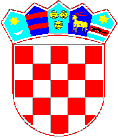                 REPUBLIKA HRVATSKA VIROVITIČKO-PODRAVSKA ŽUPANIJA                         GRAD SLATNA                     GRADONAČELNIKKLASA: 406-01/19-01/5URBROJ: 2189/02-04-02/02-19-12Slatina, 21. studenog 2019.Na temelju članka 28. Zakona o javnoj nabavi ( Narodne novine broj 120/16.) i članka 25. Statuta Grada Slatine (Službeni glasnik Grada broj 5/09., 5/10., 1/13. i 2/13. – pročišćeni tekst), gradonačelnik Grada Slatine, donosiXI. IZMJENE I DOPUNE PLANA NABAVEGRADA SLATINE ZA 2019.I.	 U Tablici plana nabave za 2019. godinu mijenja se:Evidencijski broj 93/19: Predmet nabave: Nabava službenog vozila putem financijskog leasinga; CPV oznaka: 34110000-1; Procijenjena vrijednost  nabave: 105.000,00 kn; Vrsta postupka: Postupak jednostavne nabave; Predmet podijeljen u grupe: NE; Sklapa se: Ugovor; Planirani početak postupka: IV. tromjesečje; Planirano trajanje Ugovora: 60 mjeseci. II.U Tablici plana nabave za 2019. godinu dodaje se:Evidencijski broj 102/19: Predmet nabave: Nabava službenog vozila putem financijskog leasinga; CPV oznaka: 32412110-8; Procijenjena vrijednost  nabave: 105.000,00 kn; Vrsta postupka: Postupak jednostavne nabave; Predmet podijeljen u grupe: NE; Sklapa se: Ugovor; Planirani početak postupka: IV. tromjesečje; Planirano trajanje Ugovora: 6 mjeseci. III.Ove Izmjene i dopune plana nabave stupaju na snagu danom donošenja.IV.	Sukladno članku 2. Pravilnika o planu nabave, registru ugovora, prethodnom savjetovanju i analizi tržišta u javnoj nabavi (Narodne novine broj 101/17.), Plan nabave Grada Slatine za 2019. kao i sve naknadne izmjene bit će objavljeni u Elektroničkom oglasniku javne nabave Republike Hrvatske u roku od osam dana od donošenja.  GRADONAČELNIK   Denis Ostrošić, prof.DOSTAVITI:Upravnim odjelima i službama, ovdjeZa evidenciju akata gradonačelnika,Za objavu na Službenoj internetskoj stranici,Za objavu u EOJNRH,Arhiva.